 «В удивительном мире русского языка».Урок- игра для учащихся 5–8-х классовАгарзаева Наида Гаджиметовнаучитель русского языка и литературыЦели:1.Проверка знаний и умений учащихся 5-8 классов по общим вопросам русского языка.2.Развитие творческого воображения учащихся, познавательного интереса школьников.3.Воспитание чувства коллективизма, любви к русскому языку, умения находить выход из трудных ситуаций.Участники игры: учащиеся 5-8 классов.УЧИМ ВМЕСТЕ!РазминкаВОПРОСЫ ДЛЯ РАЗМИНКИ.В каком слове сорок гласных?2. В каких словах по сто согласных? 3. За какой согласный звук надо спрятать другой согласный звук, чтобы получился одновременный выстрел из нескольких орудий? 4. Какое слово жалуется, что ему не хватает до сотни? 5. Какой алфавит состоит всего из шести букв? 6. Как превратить высокую траву, растущую по берегам водоёмов, в маленького грызуна? 7. Какое местоимение превратится в союз, если прочесть его справа налево? 8. В каком числительном содержится приказ? 9. Иногда его вешают, задирают, везде суют, а иногда с ним остаются. Что это? 10. В каком слове 100 отрицаний.Требования к командам: состав: 4 человека название девизУЧИМ ВМЕСТЕ!Участники игры: учащиеся 5-8Ответы.1. Сорока.2. Стол, стон, стог, стоп.3. Залп.4. Станет.5. Азбука.6. Ка-мыш - мыш-ка (поменять местами слоги).7. Он - но.8. Три.9. Нос.10. Стонет.В мире орфографии1. Вставьте, где необходимо, непроизносимые согласные. За каждый верный ответ 1 балл.лес…ый отзыв,чес…ный ответ,редкос…ный экспонат,час…ное лицо,сверс…ники сына,безвкус…ная пища,словес…ное искусство,трос…никовые заросли,блес…нуть знаниями,ровес…ник дочериОтветы:лестный отзыв,честный ответ,редкостный экспонат,частное лицо,сверстники сына,безвкусная пища,словесное искусство,тросниковые заросли,блеснуть знаниями,ровесник дочериОтветы.2. В этих словах потерялись Ь и Ъ.Распределите слова на две группы: с Ь и с Ъ. За каждое верно названное слово 1 балл.пас…янс,с…емка ,тер…ер,интерв…ю,бул…он,бар…ер,об…ятия,  в…едливость,в…юн,кур…ерТребования к командам: состав: 4 человека название девизУЧИМ ВМЕСТЕ!Участники игры: учащиеся 5-8пасьянс, терьер, интервью, бульон, барьер, вьюн, курьер, съёмка, объятия,  въедливостьОтветы.3.  Вы, конечно, знаете, что иногда слова звучат совсем одинаково. Чтобы разобраться, какую букву в слове писать, нам приходится обращаться к значению слова. Попробуйте разобраться! За каждое верно названное слово 1 балл.прож…вать хлеб,ув…дать от жары,сл…пить глаза,укр…щать животных,разр…дить всходы,вып…лить из пушки,пр…дут шерсть,деревенский ст…рожил,отв…рить окно,посв…тил стихи.Требования к командам: состав: 4 человека название девизУЧИМ ВМЕСТЕ!Участники игры: учащиеся 5-8Прожевать хлеб, увядать от жары, слепить глаза, укращать животных, разрядить всходы, выпалить из пушки, прядут шерсть, деревенский старожил, отворить окно, посвятил стихи.Ответы.В мире Синтаксиса1. Расставьте знаки препинания. За каждое верное задание (их 3) - 1 балл.1.- Длинный язык это лестница по которой в дом входит несчастье.2.- А, старая знакомая здравствуй ласково проговорила Лиса.3. За игрой.Мы ссорились мирились И спорили порой Но очень подружились За нашею игрой Игра игрой сменяется Кончается игра А дружба не кончается Ура УраУра!Требования к командам: состав: 4 человека название девизУЧИМ ВМЕСТЕ!Участники игры: учащиеся 5-8Ответ:- Длинный язык - это лестница, по которой в дом входит несчастье.- «А, старая знакомая, здравствуй,»- ласково проговорила Лиса.- За игройМы ссорились, мирились И спорили порой. (можно поставить запятую) Но очень подружились За нашею игрой. Игра игрой сменяется. (можно запятую) Кончается игра, А дружба не кончается. Ура! Ура! Ура!2. Найди «лишнее». За каждый верный ответ 1 балл.Стеклянная ваза, длинная дорога, думать о лете,передать письмо, он заметил, разбудил егоТребования к командам: состав: 4 человека название девизУЧИМ ВМЕСТЕ!Участники игры: учащиеся 5-8Ответы:думать о лете, он заметил3. Укажите номера нераспространенных предложений. За каждый верный ответ 1 балл.Мальчики и девочки разговаривали и смеялись.Море весело плескалось.Москва – это столица.Давно угомонился и замолк птичий гомон.Маша, беги!Требования к командам: состав: 4 человека название девизУЧИМ ВМЕСТЕ!Участники игры: учащиеся 5-8Ответы: 1,3,5В мире МорфологииДепо, шоссе, кофе, тюль, повидло, коростель, Сочи, авеню.1. Запишите существительные в форме мн. числа. За каждый верный ответ1 баллКурица – Чудо – Ребенок – Судно – Небо – Человек – Столяр – Директор2. Укажите род имен существительных. За каждый правильный ответ 1 баллТребования к командам: состав: 4 человека название девизУЧИМ ВМЕСТЕ!Участники игры: учащиеся 5-8Ответ:м.р. – кофе, тюль, Сочи, коростельж.р. – авеню3. Образуйте форму 1-го лица ед.числа от следующих глаголов по образцу: нарисовать – нарисую. За каждый правильный ответ 1 баллПортить –Преградить –Роптать –Выздороветь –Победить –Требования к командам: состав: 4 человека название девизУЧИМ ВМЕСТЕ!Участники игры: учащиеся 5-8Ответы:- Не все получилось? И правильно! Глагол «победить» относится к недостаточным глаголам, т.е. к ограниченным в образовании личных форм.Ответы: порчу, прегражу, ропщу, выздоровею4. Укажите над словами, к каким частям речи они относятся. За все задание 1 балл.С первыми оттепелями повсюду раздается не грустное, а веселое щебетание воробьев.Исходное словоПрил.Глаголнаречиедиводивныйудивлятьсяудивленночистотаправда5. Образуйте однокоренные слова разных частей речи по образцу:Требования к командам: состав: 4 человека название девизУЧИМ ВМЕСТЕ!Участники игры: учащиеся 5-8Ответы:4. Укажите над словами, к каким частям речи они относятся. За все задание 1 балл.Предлог, прил., сущ., наречиеглагол, частица, прил., союз, прил., сущ., сущ.Исходное словоПрил.ГлаголнаречиеДивоЧистотаправдаДивныйЧистыйправдивыйУдивлятьсяЧистить-УдивленноЧистоправдивоВ мире Морфемики1. Выделите окончания в словах. За каждый правильный ответ 1 баллОкно, доблесть, бег, справа, ходить, красив, улыбаешься, быстро, метро, песок.2. Различаются ли по составу слова? Обозначьте их морфемный состав. За выполненное задание 2 балла.Стекло (глагол)  и стекло (сущ.)3.  Подчеркните только те слова, в которых –ов является окончанием. За каждый правильный ответ 1 баллМного кудрявых голов, нет коров, у березовых стволов, не забили сегодня голов, у деревянных столов, много хороших слов.Требования к командам: состав: 4 человека название девизУЧИМ ВМЕСТЕ!Участники игры: учащиеся 5-8Ответы1. Выделите окончания в словах. За каждый правильный ответ 1 балл-о, нулевое, нулевое, нет, нет, нулевое, ешь, нет, нет, нулевое.2. Различаются ли по составу слова? Обозначьте их морфемный состав. За выполненное задание 2 балла.С-тек-л-о (глагол)  и стекл-о (сущ.)3.  Подчеркните только те слова, в которых –ов является окончанием. За каждый правильный ответ 1 баллМного кудрявых голов, нет коров, у березовых стволов, не забили сегодня голов, у деревянных столов, много хороших слов.В мире ЛЕКСИКИ1. Придумайте словосочетания, в которых слова железный, серебряный употреблялись бы в прямом и переносномзначении. За каждое словосочетание 0,5 балла.- Сколько волка ни корми -- Любишь брать – люби и…- С кем поведешься, от того и …- Что посеешь, то и…- Всяк свою работу делай, на другого ...  - За двумя зайцами погонишься, ни одного …- Близок локоть, да не…2. Соберите пословицыОстров Лексикон1. Вспомни стихотворение «Бородино» М.Ю.Лермонтова…Б - - - К (стоянка войска под открытым небом)К - - - Р (высокий круглый военный головной убор)Л - - - Т (станок, на котором укрепляется ствол орудия)Р - - - Т (полевое укрепление)Х - - Т (удалой, смелый человек)За каждое верное слово 1 балл. Ответы: бивак, кивер, лафет, редут, хватПридумайте словосочетания, в которых слова железный гвоздь - железный характер,серебряный перстень- серебряная сединаупотреблялись бы в прямом и переносном значении.За каждое словосочетание 0,5 балла.- Сколько волка ни корми –он всё в лес смотрит- Любишь брать – люби и отдавать- С кем поведешься, от того и наберёшься- Что посеешь, то и пожнёшь- Всяк свою работу делай, на другого не кивай  - За двумя зайцами погонишься, ни одного не поймаешь- Близок локоть, да не укусишьОтветыОчи –  Ланиты –Уста – Перст –Вея –Чело –Длань –Десница –3.Вы, конечно, помните, что «аква» означает вода. Придумайте как можно больше слов с этим элементом. За каждое придуманное слово 0,5 балла.4.В русском языке много заимствований из старославянского языка. Подбери слова-синонимы из современного русского языка. За каждое слово 1 балл.За каждое верное слово 1 балл. Ответы: бивак, кивер, лафет, редут, хватОчи –  глаза, Ланиты – щёки, Уста –рот,  Перст –палец,Выя – шея, Чело – лоб, Длань – рука, Десница –правая рукаОтветы5. Найдите речевые ошибки и запишите исправленный вариант. За каждый правильный ответ 1 балл.- Папа привез мне из Риги памятный сувенир.- Андрей – человек удачный.- На вечере вас ожидает немало неожиданностей и сюрпризов.- Я пишу работу по народному фольклору.- Повторите снова ваше предложениеТребования к командам: состав: 4 человека название девизУЧИМ ВМЕСТЕ!Участники игры: учащиеся 5-8Исправленные варианты:- Папа привез мне из Риги сувенир.- Андрей – человек удачливый.- На вечере вас ожидает немало неожиданностей (или сюрпризов).- Я пишу работу по фольклору.- Повторите ваше предложение6. Как назвать жителей городов Москва, Петербург, Архангельск? Заполните таблицу по образцу:За каждую верно заполненную строку 1 балл.Требования к командам: состав: 4 человека название девизУЧИМ ВМЕСТЕ!Участники игры: учащиеся 5-6Ответы.ГородЖительЖительницаЖителиНовгородНовгородецновгородкановгородцыМосква москвич москвичка москвичиПетербург петербуржецпетербурженкапетербуржцыАрхангельскархангелогородецархангелогородкаархангелогородцыВ мире ФразеологизмовЗа одну минуту продолжи как можно больше фразеологизмов. Если вы забыли продолжение, скажите «Дальше».Два сапога…….буря в…….топтаться на…..кусать…..зарубить себе ….как две капли…..крокодиловы…..от корки…..ждать у моря….принять за чистую…..овчинка…..проще пареной…..обвести вокруг…….как бельмо……не в бровь……..сулить золотые…..кисейная…..свежо предание…..рог……на сон……голод не……За каждый фразеологизм 0,5 баллаЗа одну минуту продолжи как можно больше фразеологизмов. Если вы забыли продолжение, скажите «Дальше».Два сапога парабуря в стакане водытоптаться на одном местеКусать локтизарубить себе на носукак две капли водыКрокодиловы слёзыот корки до коркиждать у моря….погодыпринять за чистую….монету.овчинка…..выдеки не стоитпроще пареной….репы.обвести вокруг…пальца.как бельмо…на глазуне в бровь……..а в глазсулить золотые…..горыкисейная…..барышнясвежо предание…..да верится с трудомрог……изобилияна сон…грядущийголод не……не тёткаЗа каждый фразеологизм 0,5 баллаОтветыПодведение итогов, награждениеНаучиться можно только тому, что любишь.Молодцы!Спасибо!Презентация к внеклассному мероприятию.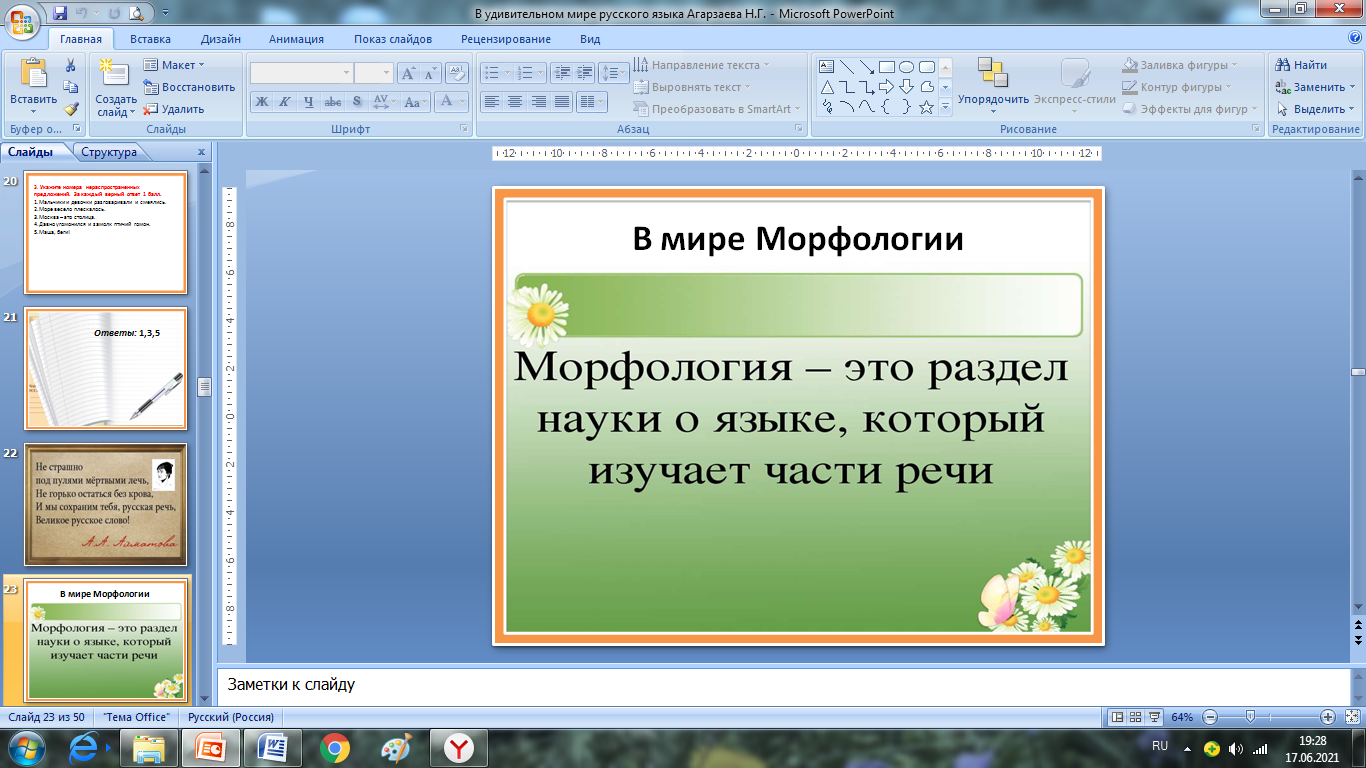 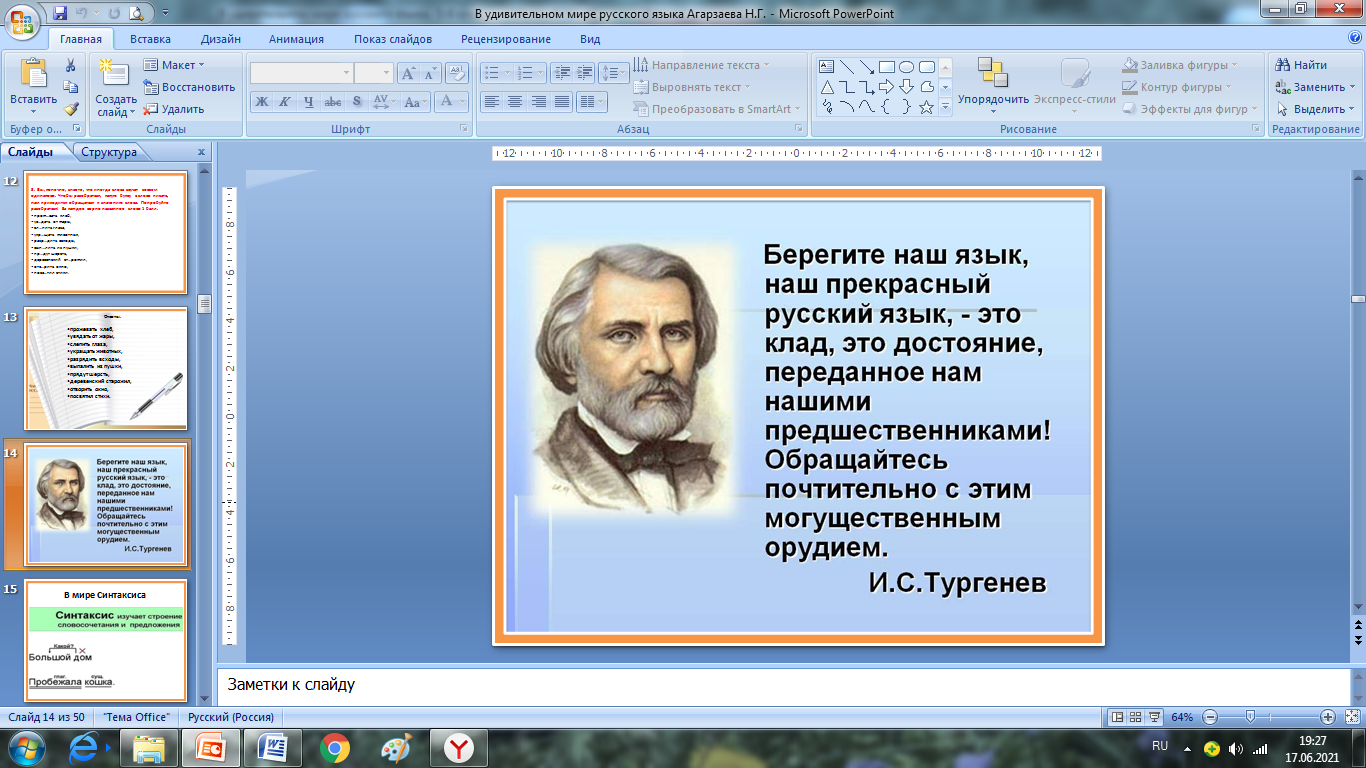 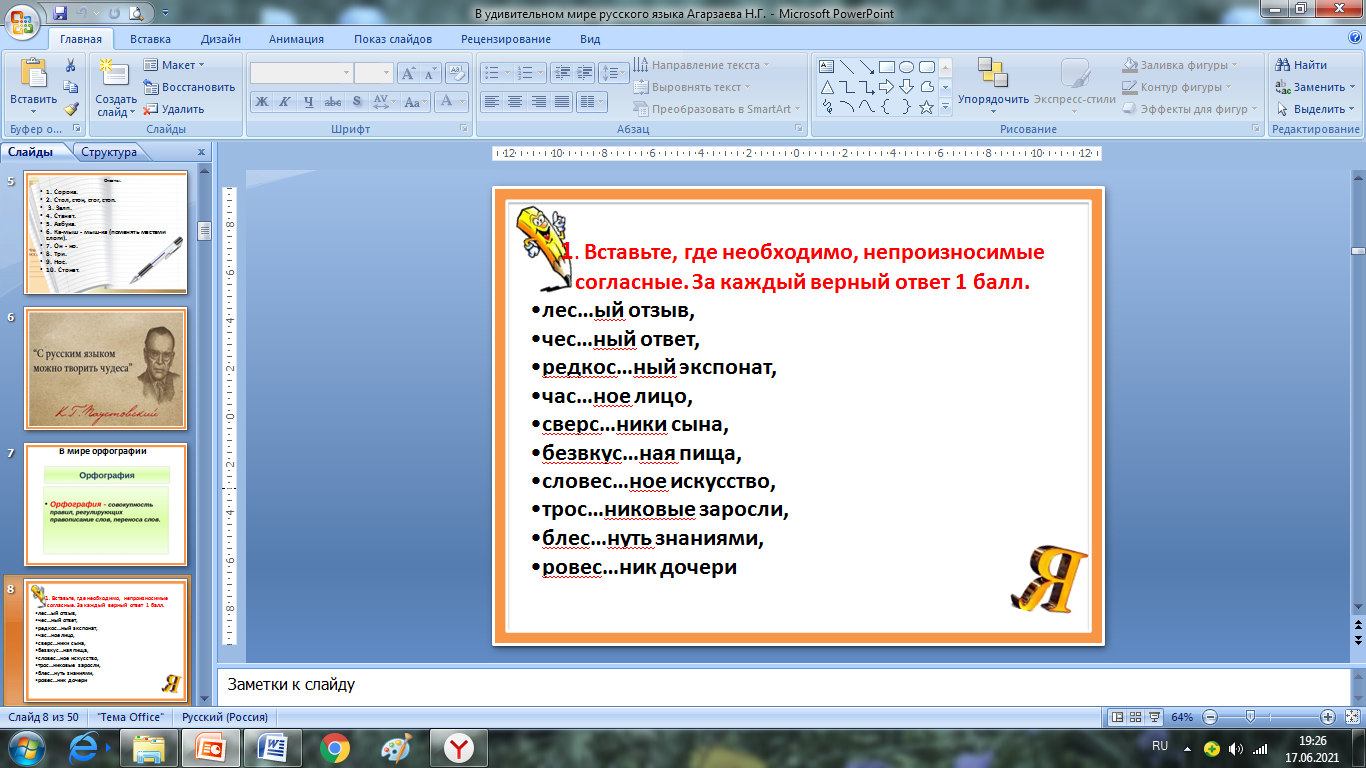 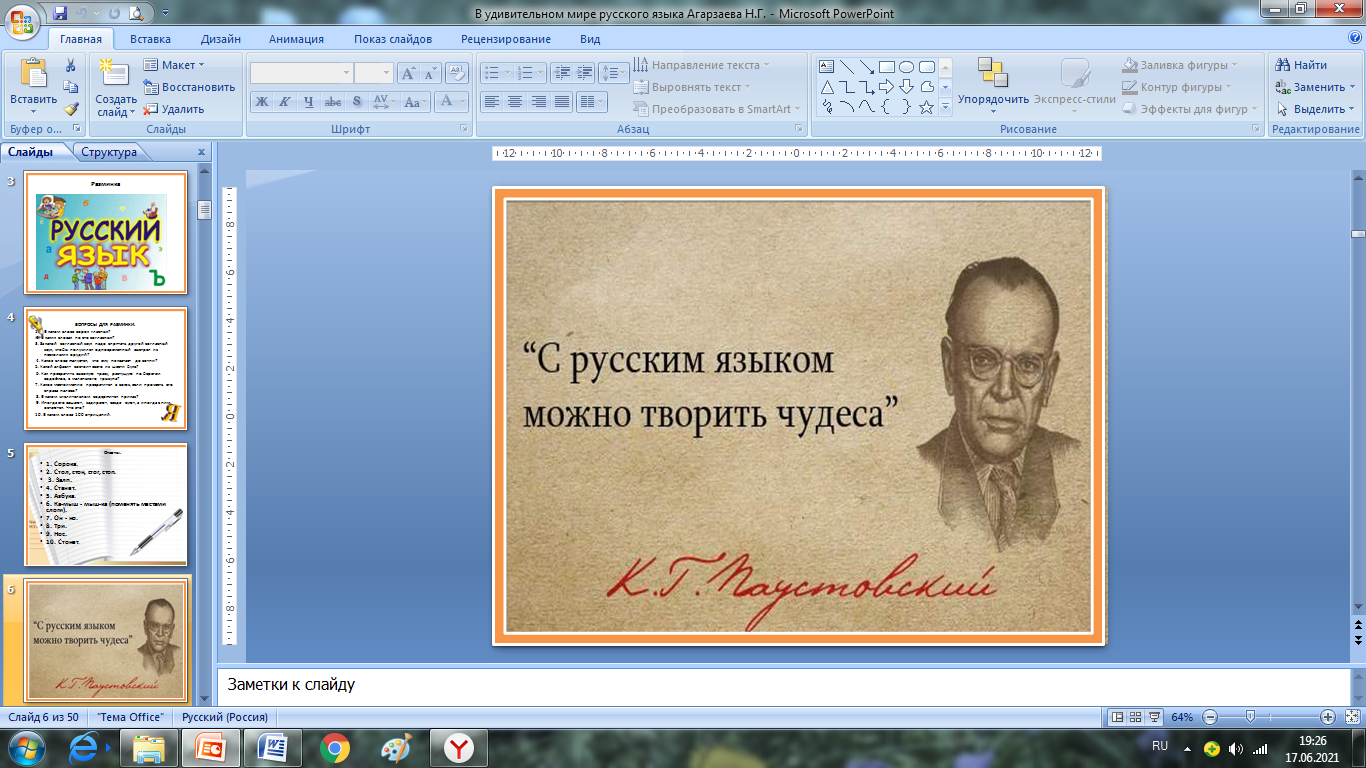 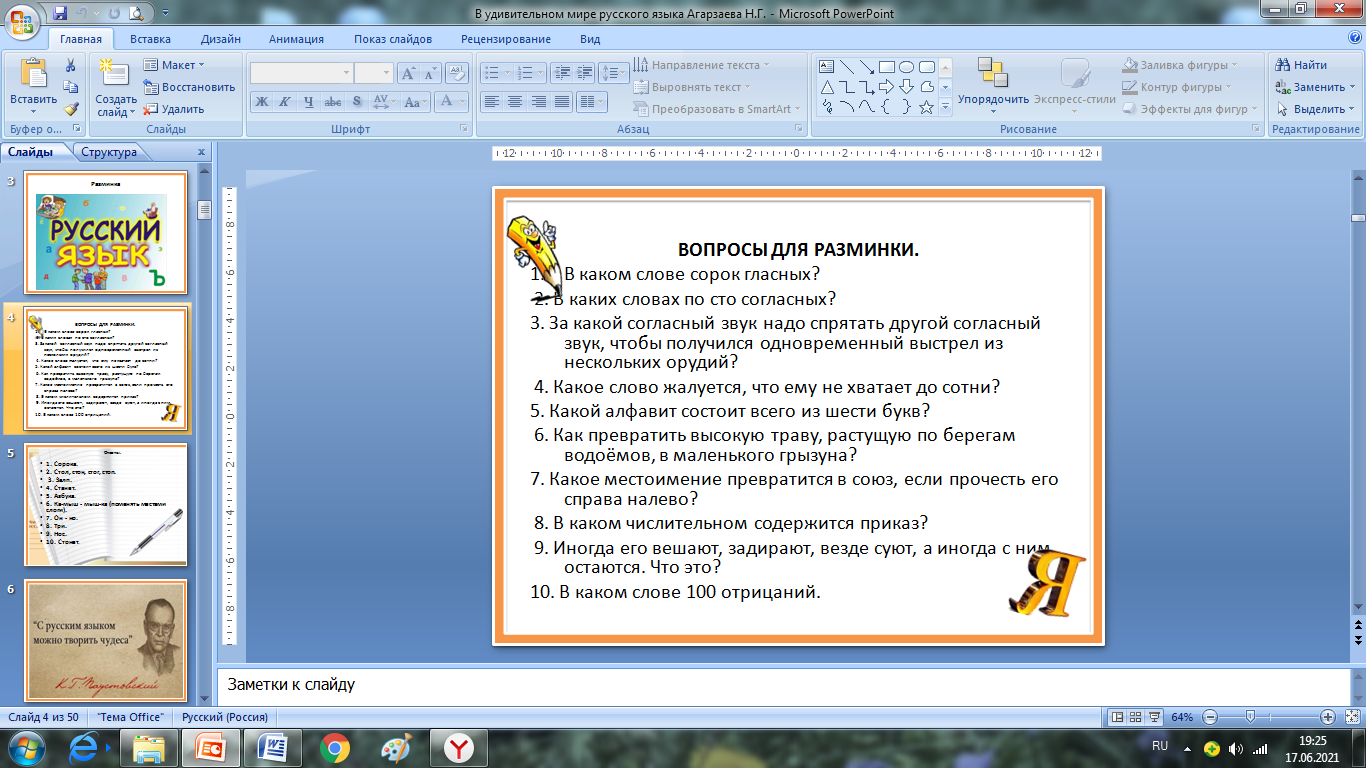 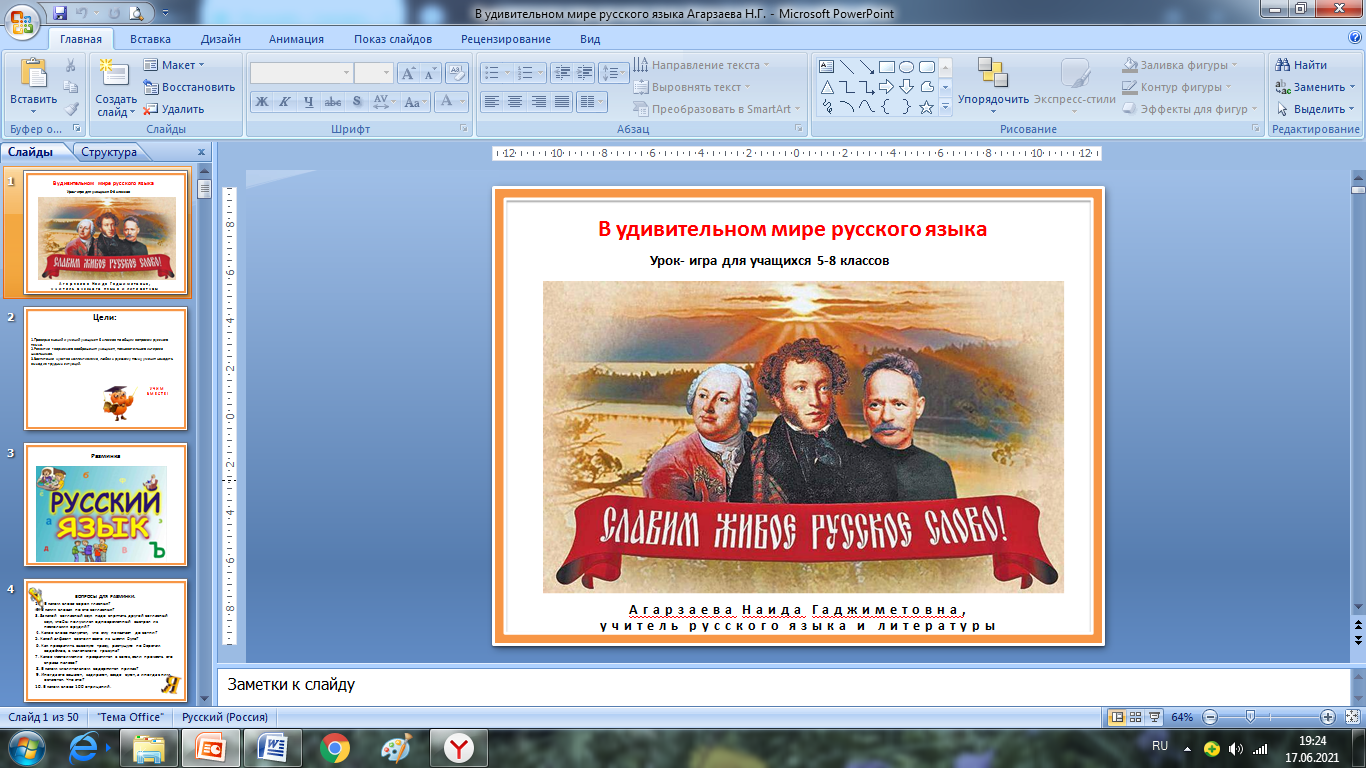 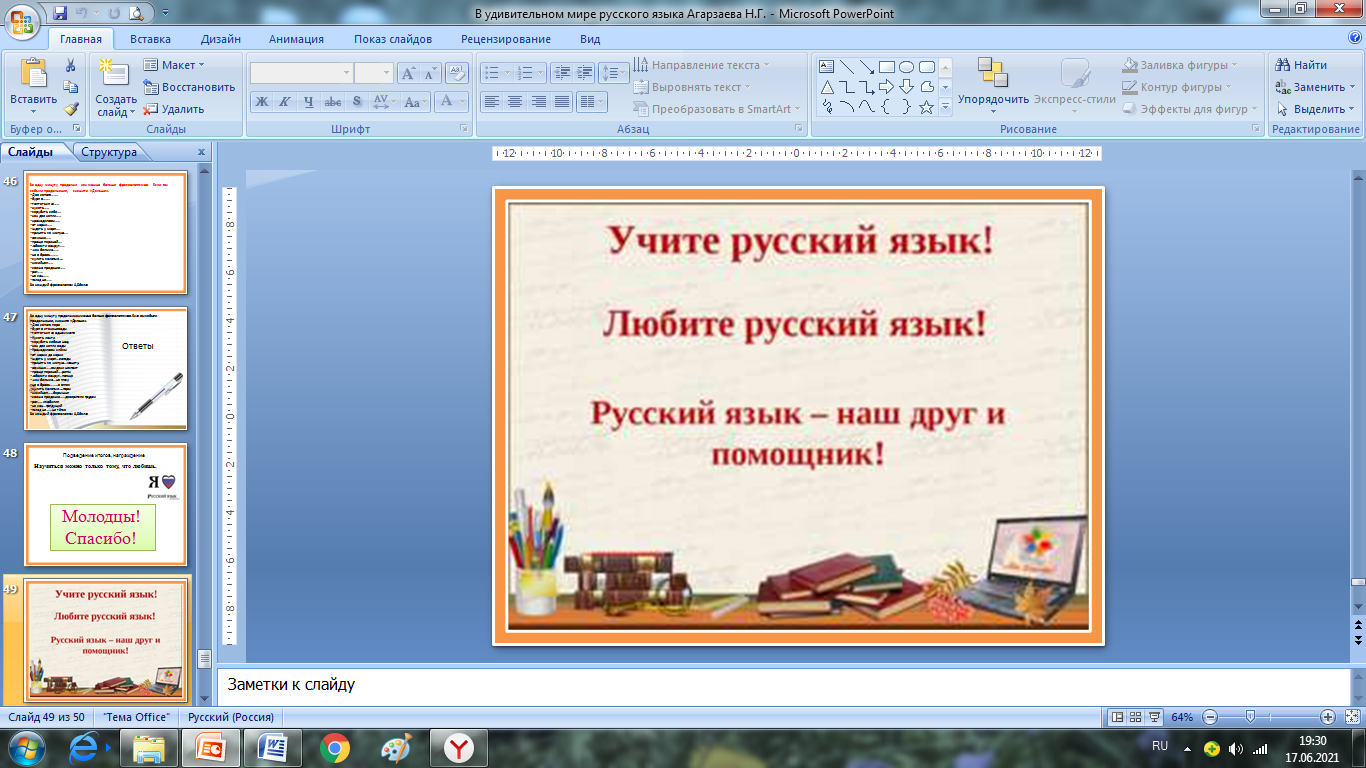 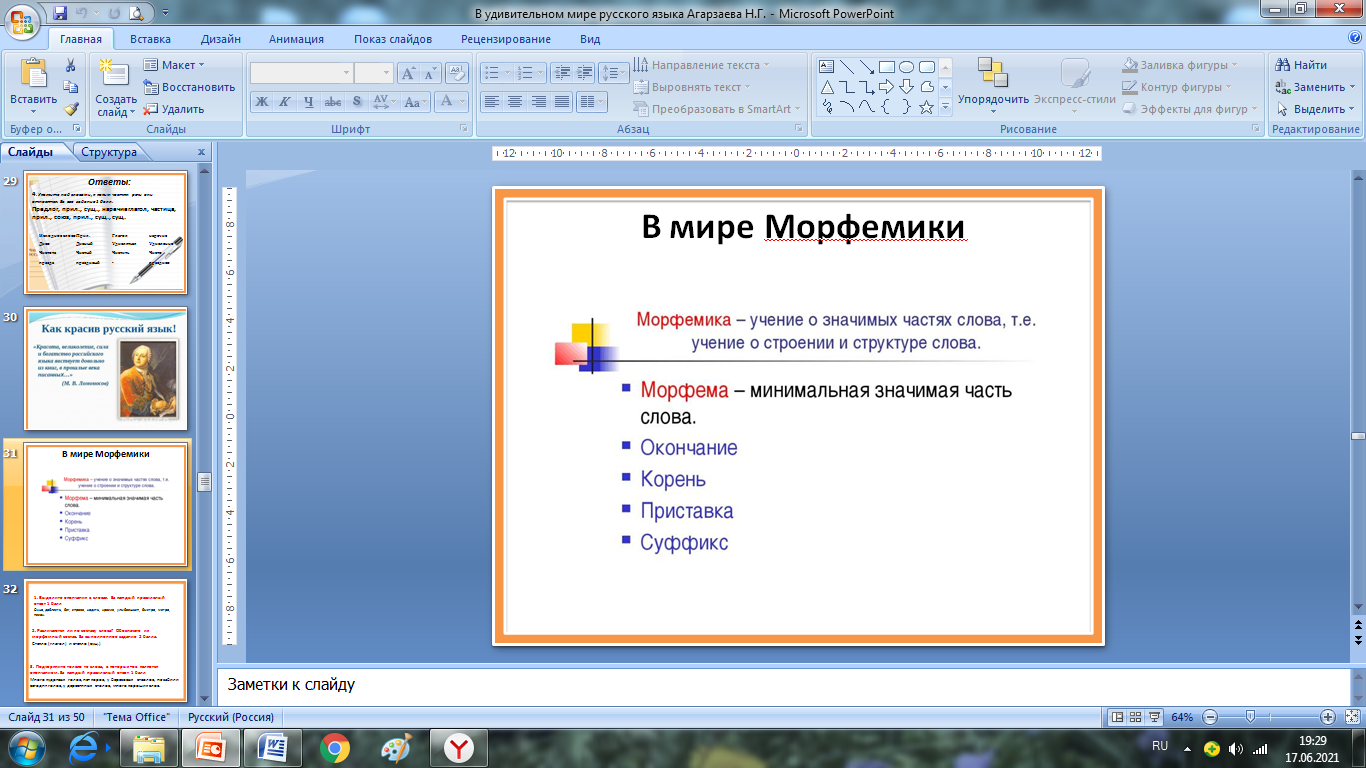 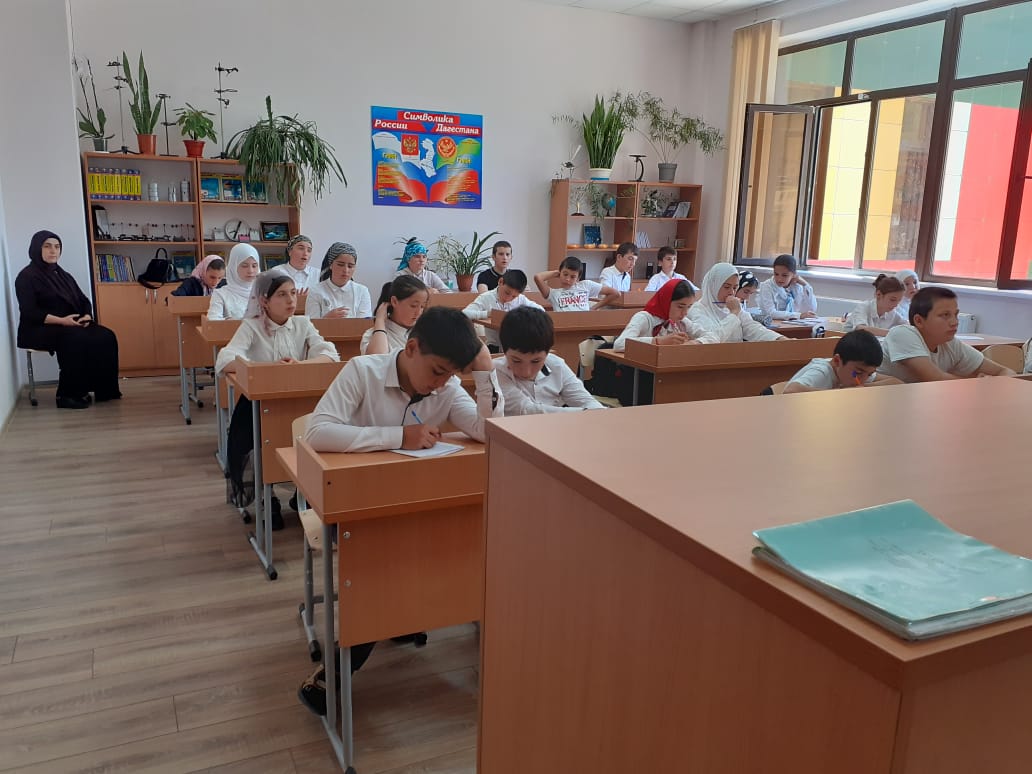 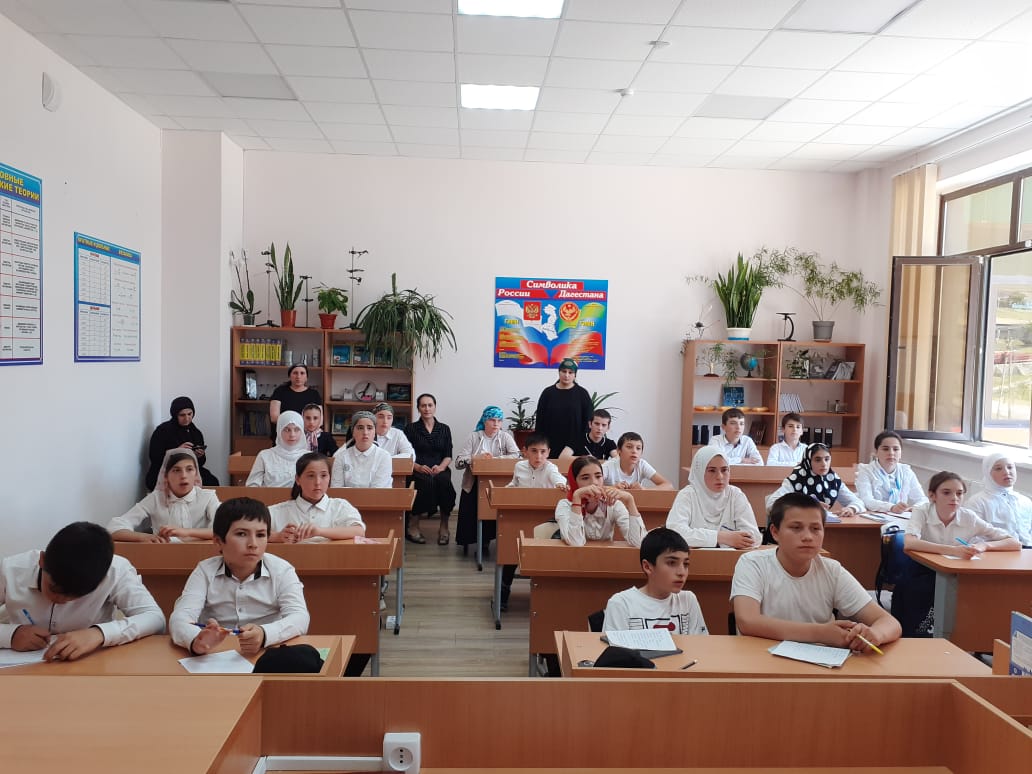 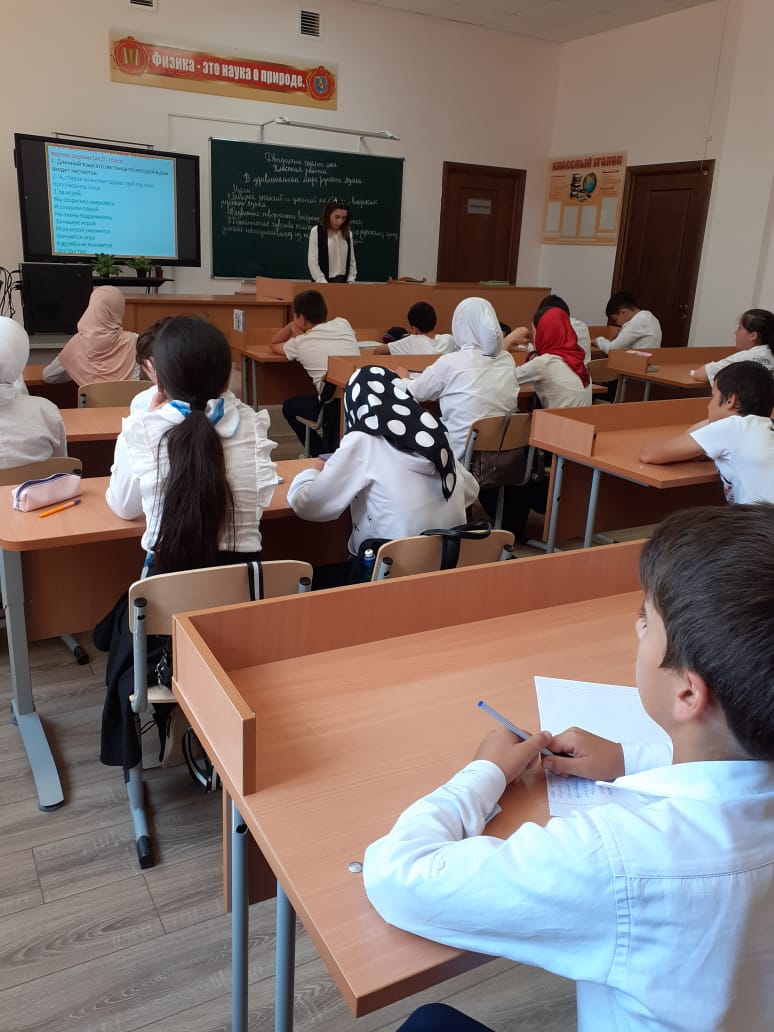 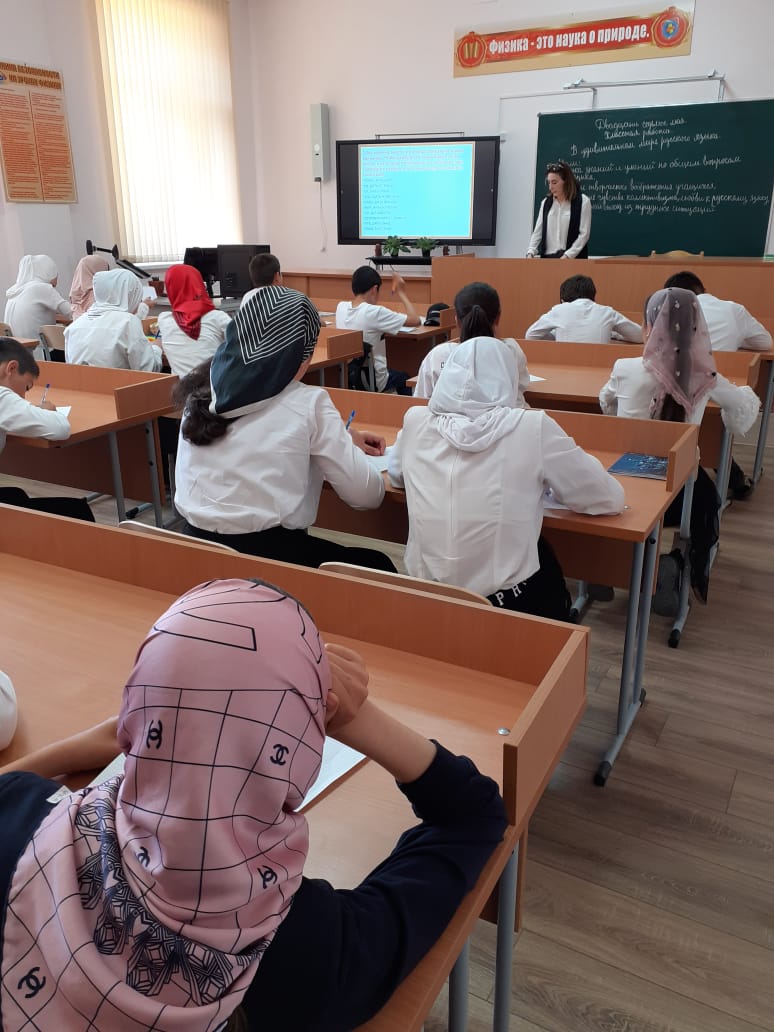 